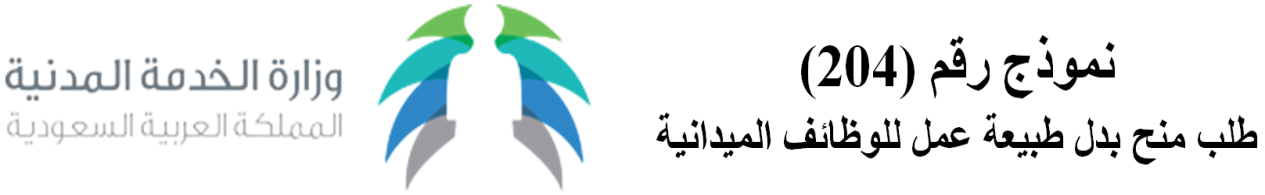 الوزارة أو المصلحة :الوزارة أو المصلحة :التعليمالتعليمالتعليمالتعليمجامعة جازانجامعة جازانجامعة جازانجامعة جازانجامعة جازانجامعة جازانجامعة جازاناسم الموظف :السجل المدني :السجل المدني :مسمى الوظيفة :المرتبة :المرتبة :رقمها :الرمز التصنيفي :الرمز التصنيفي :مقر الوظيفة حسب التشكيلات الإدارية المعتمدة (الإدارة أو القسم) :مقر الوظيفة حسب التشكيلات الإدارية المعتمدة (الإدارة أو القسم) :مقر الوظيفة حسب التشكيلات الإدارية المعتمدة (الإدارة أو القسم) :مقر الوظيفة حسب التشكيلات الإدارية المعتمدة (الإدارة أو القسم) :مقر الوظيفة حسب التشكيلات الإدارية المعتمدة (الإدارة أو القسم) :مقر الوظيفة حسب التشكيلات الإدارية المعتمدة (الإدارة أو القسم) :مقر الوظيفة حسب التشكيلات الإدارية المعتمدة (الإدارة أو القسم) :قرار التعيين على الوظيفة :قرار التعيين على الوظيفة :قرار التعيين على الوظيفة :رقم القراررقم القرارتاريخهتاريخهوصف المهام التي يزاولها فعلا، مع تحديد النسبة المئوية لكل عنصر منهاوصف المهام التي يزاولها فعلا، مع تحديد النسبة المئوية لكل عنصر منهاوصف المهام التي يزاولها فعلا، مع تحديد النسبة المئوية لكل عنصر منهاوصف المهام التي يزاولها فعلا، مع تحديد النسبة المئوية لكل عنصر منها1%2%3%4%5%100%1العمل الميداني:         دائم              العمل الميداني:         دائم              مؤقت تحدد المدة :مؤقت تحدد المدة :2أيام العمل الميدانيأيام العمل الميدانيعدد ساعات أيام العمل الميدانيعدد ساعات أيام العمل الميدانيعدد ساعات أيام العمل الميدانيفترات العملفترات العملفترات العملفترات العملفترات العمل2       يومي       يومي               صباحي               صباحي               صباحي               صباحي           مسائي2       أسبوعي       أسبوعي               صباحي               صباحي               صباحي               صباحي           مسائي2       شهري       شهري               صباحي               صباحي               صباحي               صباحي           مسائي3أوقات العمل:     أوقات العمل:           أثناء الدوام الرسمي.      أثناء الدوام الرسمي.      أثناء الدوام الرسمي.       خارج وقت الدوام الرسمي.       خارج وقت الدوام الرسمي.       خارج وقت الدوام الرسمي.       خارج وقت الدوام الرسمي.       خارج وقت الدوام الرسمي.4أسباب العمل الميداني:أسباب العمل الميداني:أسباب العمل الميداني:أسباب العمل الميداني:أسباب العمل الميداني:أسباب العمل الميداني:أسباب العمل الميداني:أسباب العمل الميداني:أسباب العمل الميداني:أسباب العمل الميداني:5موقع العمل الميداني:موقع العمل الميداني:موقع العمل الميداني:موقع العمل الميداني:موقع العمل الميداني:موقع العمل الميداني:موقع العمل الميداني:موقع العمل الميداني:موقع العمل الميداني:موقع العمل الميداني:6وسيلة النقل المستخدمة:     وسيلة النقل المستخدمة:     وسيلة النقل المستخدمة:           مؤمن من الجهة      مؤمن من الجهة      مؤمن من الجهة      مؤمن من الجهة       خاصة       خاصة       خاصة7هل يصرف أي بدلات أو مكافآت أخرى، إذا كان الجواب (نعم) يوضح التالي:هل يصرف أي بدلات أو مكافآت أخرى، إذا كان الجواب (نعم) يوضح التالي:هل يصرف أي بدلات أو مكافآت أخرى، إذا كان الجواب (نعم) يوضح التالي:هل يصرف أي بدلات أو مكافآت أخرى، إذا كان الجواب (نعم) يوضح التالي:هل يصرف أي بدلات أو مكافآت أخرى، إذا كان الجواب (نعم) يوضح التالي:هل يصرف أي بدلات أو مكافآت أخرى، إذا كان الجواب (نعم) يوضح التالي:هل يصرف أي بدلات أو مكافآت أخرى، إذا كان الجواب (نعم) يوضح التالي:هل يصرف أي بدلات أو مكافآت أخرى، إذا كان الجواب (نعم) يوضح التالي:هل يصرف أي بدلات أو مكافآت أخرى، إذا كان الجواب (نعم) يوضح التالي:هل يصرف أي بدلات أو مكافآت أخرى، إذا كان الجواب (نعم) يوضح التالي:7البدل أو المكافأة:مقداره:مقداره:7تاريخ بداية الصرف:المستند في الصرف:المستند في الصرف:إقـــــرارإقـــــرارإقـــــرارإقـــــرارإقـــــرارإقـــــرارأقر أنا الموضح اسمي أعلاه بأن جميع المعلومات الواردة في النموذج صحيحة وكاملة، وأتحمل المسؤولية الكاملة في حالة ثبوت خلاف ذلك.أقر أنا الموضح اسمي أعلاه بأن جميع المعلومات الواردة في النموذج صحيحة وكاملة، وأتحمل المسؤولية الكاملة في حالة ثبوت خلاف ذلك.أقر أنا الموضح اسمي أعلاه بأن جميع المعلومات الواردة في النموذج صحيحة وكاملة، وأتحمل المسؤولية الكاملة في حالة ثبوت خلاف ذلك.أقر أنا الموضح اسمي أعلاه بأن جميع المعلومات الواردة في النموذج صحيحة وكاملة، وأتحمل المسؤولية الكاملة في حالة ثبوت خلاف ذلك.أقر أنا الموضح اسمي أعلاه بأن جميع المعلومات الواردة في النموذج صحيحة وكاملة، وأتحمل المسؤولية الكاملة في حالة ثبوت خلاف ذلك.أقر أنا الموضح اسمي أعلاه بأن جميع المعلومات الواردة في النموذج صحيحة وكاملة، وأتحمل المسؤولية الكاملة في حالة ثبوت خلاف ذلك.اسم الموظف:التوقيع:التاريخ:المصادقة على صحة المعلومات الواردة بالنموذج.المصادقة على صحة المعلومات الواردة بالنموذج.المصادقة على صحة المعلومات الواردة بالنموذج.المصادقة على صحة المعلومات الواردة بالنموذج.المصادقة على صحة المعلومات الواردة بالنموذج.المصادقة على صحة المعلومات الواردة بالنموذج.الرئيس المباشر :الرئيس المباشر :الوظيفة :مدير شؤون الموظفين :مدير شؤون الموظفين :الاســـم :الاســم :التوقيـع :التوقيع :